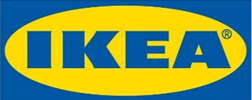 Informacja dla mediówWarszawa, luty 2019 r.Zachowaj lato na dłużej z IKEA.Tegoroczna kolekcja SOMMAR pozwoli uchwycić ulotne letnie chwile.Gdy nadchodzi lato, marzą nam się długie i częste wyjazdy, pozwalające nabrać nowej perspektywy, a także zerwać z rutyną. Niestety, trudno jest pogodzić potrzebę naładowania baterii z codziennymi obowiązkami oraz brakiem dostatecznej ilości wolnego czasu. Rozwiązanie podsuwa IKEA wraz z tegoroczną kolekcją SOMMAR, która pozwoli na dłużej zatrzymać ulubione letnie chwile. 
W jej skład wchodzą m.in. tekstylia w soczystych barwach, oryginalne akcesoria, funkcjonalne meble oraz kolorowe lampy solarne. Jedno jest pewne – każdy znajdzie w niej coś dla siebie. Sami możemy sprawić, by lato trwało dłużej! Od wielkich gestów i pełnych przygód podróży często ważniejsze jest dostrzeganie małych, codziennych okazji do świętowania tej wyjątkowej pory roku. Lody na lunch, spontaniczny piknik czy wypad nad wodę po pracy? Niewiele potrzeba do zrealizowania marzeń - wystarczy przenośny kosz piknikowy, który pomieści wielobarwne naczynia. Codzienność umilą także ręczniki i torba w zabawne wzory, nawiązujące do tego, za co najbardziej kochamy lato: do słońca, kwiatów, soczystości barw, lodów w ulubionych smakach i beztroski. Zapewniająca szybkie przestawienie się na tryb wakacyjny kolekcja SOMMAR 2019 umożliwia także oryginalną aranżację balkonu. Każdy, nawet ten najmniejszy, można z łatwością zmienić w miejsce, w którym 
z uśmiechem rozpoczniemy dzień przy filiżance kawy sączonej w promieniach słońca. Wystarczy otoczyć się nasyconymi kolorami, postawić na tekstylia, jak wyraziste poszewki na poduszki w oryginalne wzory, klosze solarnych lamp w pasy albo w kropki, wyglądające niczym niezwykłe lampiony czy łańcuch oświetleniowy LED, dający ciepłe, dyskretne światło w letnie wieczory. Teraz bez problemu możesz udać się w egzotyczną podróż, nie przekraczając progu własnego mieszkania!Jeśli jesteśmy szczęśliwymi posiadaczami ogrodu, dzięki tegorocznej kolekcji SOMMAR 
z łatwością stworzymy tymczasowy przytulny kącik na świeżym powietrzu. Lekka konstrukcja mebli z serii HAVSTEN pozwoli przenieść je z domu na zewnątrz w mgnieniu oka, by już w promieniach słońca cieszyć się popołudniową przekąską podaną na uroczej zastawie. Przydadzą się także wodoodporne poduszki FUNKÖN i FESTHOLMEN, które dzięki zastosowaniu specjalnej techniki produkcji nie blakną. Długie letnie dni to także doskonały czas na biesiadowanie na świeżym powietrzu, więc warto zaprosić znajomych na wspólne gotowanie do przydomowego ogródka. Zmieszczą się wszyscy – gości można usadzić na sofie SOLLERÖN o idealnym kącie odchylenia oparcia, funkcjonalnych pufach OTTERÖN czy krzesłach SALTHOLMEN. Na tle zielonej trawy pięknie zaprezentuje się zaś soczyście czerwony stolik TRANARÖ. Grill oraz wszystkie niezbędne akcesoria, jak fartuch czy szczypce i łopatki wchodzą w skład serii SOMMAR 2019, a smakołyki na drogę można zapakować gościom w kolorowe pojemniki z pokrywką. Nic się nie zmarnuje!   IKEA zależy na wychodzeniu poza ustalone obszary designu i utarte schematy 
w poszukiwaniu nowych talentów, a celem każdej podejmowanej współpracy jest poszerzanie horyzontów. Tegoroczna kolekcja SOMMAR została stworzona wspólnie 
z dwiema projektantkami: Lottą Kühlhorn i Malin Unnborn oraz przy współudziale kolektywu projektowego Textilgruppen & Papperian, stworzonego w ramach inicjatywy dla osób z niepełnosprawnościami, którzy pasjonują się sztuką. Tworzy go 26 artystów, zajmujących się głównie projektami z papieru i tekstyliów, a także rzeźbami.W letniej odsłonie IKEA odważny, geometryczny styl duetu projektantek Lotty Kühlhorn 
i Malin Unnborn pięknie uzupełnia swobodną, żywą ekspresję kolektywu Papperian. Zabawne wzory idealnie łączą się z nieco surową geometrią. Wszystko ze sobą współgra, tworząc unikalną całość. Tegoroczna seria SOMMAR pozwala wprowadzić do codziennych pomieszczeń odrobinę wakacyjnego luzu i idealnie wpisuje się w ponadczasowy, ikoniczny styl IKEA – mówi Katarzyna Jaros-Puzio, Dekorator wnętrz i projektant IKEA Retail 
w Polsce.Sezonowa kolekcja IKEA SOMMAR 2019 jest dostępna we wszystkich sklepach IKEA 
w Polsce od marca br. do wyczerpania zapasów. Szczegóły na temat serii znajdują się 
w ilustrowanych materiałach prasowych. Nazwa marki IKEA to akronim – skrót utworzony kolejno z pierwszych liter imienia i nazwiska założyciela firmy oraz nazw farmy i parafii, skąd pochodzi (Ingvar Kamprad Elmtaryd Agunnaryd). Wizją IKEA jest tworzenie lepszego codziennego życia dla wielu ludzi. Oferujemy funkcjonalne i dobrze zaprojektowane artykuły wyposażenia domu, które łączą jakość i przystępną cenę. Działamy w zgodzie ze zrównoważonym rozwojem, realizując strategię People & Planet Positive. Grupa Ingka w Polsce posiada obecnie jedenaście sklepów oraz siedem innych stacjonarnych punktów spotkań 
z klientem, m.in. Centrum IKEA dla Firm, Punkty Odbioru Zamówień. Poprzez Ingka Centres Polska zarządza pięcioma centrami handlowymi. Zlokalizowane w Jarostach k. Piotrkowa Trybunalskiego Centrum Dystrybucji zaopatruje 23 sklepy IKEA w Europie Środkowej i wschodniej. Do Grupy Ingka w Polsce należy również sześć farm wiatrowych, które zapewniają jej niezależność energetyczną. W roku finansowym 2018 prawie 29 mln osób odwiedziło polskie sklepy IKEA, a strona IKEA.pl odnotowała ponad 97 mln wizyt.*Grupa Ingka, dawniej znana jako Grupa IKEA, jest największym franczyzobiorcą IKEA. Na całym świecie zarządza 367 sklepami w 30 krajach i zatrudnia 158 500 pracowników. Nazwa Ingka powstała od nazwiska założyciela IKEA – Ingvara Kamprada.Dodatkowych informacji udziela:Małgorzata JezierskaSpecjalista ds. PR E-mail: malgorzata.jezierska@ikea.com